Camp Jack Hazard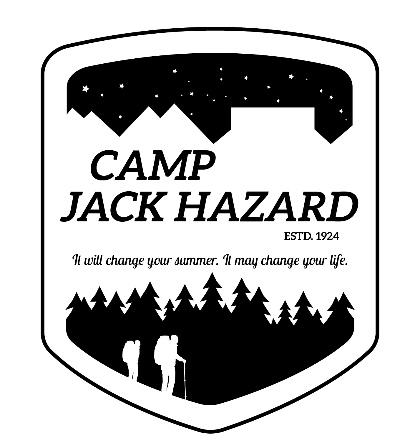 PO Box 3290
Modesto, CA 95353
(209) 965-7CJH
Camp Jack Hazard2019 Employment Application(for paid and volunteer positions)
Welcome to Camp Jack Hazard! We are happy that you are interested in working at such a wonderful place. Every year CJH staff is made up a group of dedicated and hard-working people who share an interest in exploring the outdoors with a diverse group of youth. Since CJH is a residential camp, all staff lives at CJH during the session. 
Application materials should be printed and sent in via postal mail or scanned and emailed. If you wish to complete the application electronically, please be sure to sign and date the last page as indicated. If you have any questions about CJH, employment opportunities or the application process please feel free to email us at campjackhazardadventures@gmail.com.Mission Statement
of Camp Jack Hazard and The Jack and Buena FoundationThe Jack and Buena Foundation, through Camp Jack Hazard, is building a new generation of leaders by providing summer camp and wilderness adventure experiences for youth from the Central San Joaquin Valley and northern California more broadly. We provide safe but challenging adventure-based education to build character and self-reliance in youth. We make camping fun to connect young people with the outdoors and foster environmental stewardship.   The Jack and Buena Foundation manages operations at the Camp Jack Hazard in the high Sierras and is committed to providing scholarships for underserved youth so that camping experiences will be accessible to all members of the community. The Jack and Buena Foundation is also committed to building a community of Camp Jack Hazard alumni and foster connections with the local communities served by Camp Jack Hazard.Expectations of All Staff (paid and volunteer)All CJH staff are expected to Make the growth and development of campers their central focus for the course of the summerProvide staff, campers and visitors with a cheerful, comfortable and non-discriminatory environment where everyone feels free to grow and be themselves.Act as positive role models at all times – foster positive interactions with all staff and campersSafely and constructively encourage adventure and risk!Appreciate, understand and enthusiastically share the value of a relationship with natureEncourage open and honest communicationAbstain from the use of drugs or alcohol while on camp premises – coming onto CJH property under the influence will result in immediate terminationPERSONAL INFORMATIONPERSONAL INFORMATIONPERSONAL INFORMATIONPERSONAL INFORMATIONPERSONAL INFORMATIONPERSONAL INFORMATIONPERSONAL INFORMATIONPERSONAL INFORMATIONPERSONAL INFORMATIONPERSONAL INFORMATIONFirst Name:      First Name:      M.I.      M.I.      M.I.      M.I.      Last Name:     Last Name:     Last Name:     Last Name:     Home Address:      Home Address:      Home Address:      City State, Zip:         ,      City State, Zip:         ,      City State, Zip:         ,      City State, Zip:         ,      City State, Zip:         ,      City State, Zip:         ,      City State, Zip:         ,      Primary Phone: (   )    -     Primary Phone: (   )    -     Primary Phone: (   )    -     Secondary Phone: (   )    -    Secondary Phone: (   )    -    Secondary Phone: (   )    -    Secondary Phone: (   )    -    Secondary Phone: (   )    -    Secondary Phone: (   )    -    Secondary Phone: (   )    -    Email Address:     Email Address:     Email Address:     Birthdate:   /  /    Birthdate:   /  /    Birthdate:   /  /    Birthdate:   /  /    Birthdate:   /  /    Birthdate:   /  /    SSN#:    -  -    List other Cities and States Where you have Worked:List other Cities and States Where you have Worked:List other Cities and States Where you have Worked:List other Cities and States Where you have Worked:List other Cities and States Where you have Worked:List other Cities and States Where you have Worked:List other Cities and States Where you have Worked:List other Cities and States Where you have Worked:List other Cities and States Where you have Worked:List other Cities and States Where you have Worked:City:      City:      City:      State:   State:   State:   State:   From   /  /     To  /  /    From   /  /     To  /  /    From   /  /     To  /  /    City:      City:      City:      State:   State:   State:   State:   From   /  /     To  /  /    From   /  /     To  /  /    From   /  /     To  /  /    City:      City:      City:      State:   State:   State:   State:   From   /  /     To  /  /    From   /  /     To  /  /    From   /  /     To  /  /    Are you available to work during the school year? YES  NO Are you available to work during the school year? YES  NO Are you available to work during the school year? YES  NO Are you available to work during the school year? YES  NO Are you available to work during the school year? YES  NO Will you require a work permit? YES  NO Will you require a work permit? YES  NO Will you require a work permit? YES  NO Will you require a work permit? YES  NO Will you require a work permit? YES  NO If hired, will you be able to provide proof of eligibility to work in the United States? YES  NO If hired, will you be able to provide proof of eligibility to work in the United States? YES  NO If hired, will you be able to provide proof of eligibility to work in the United States? YES  NO If hired, will you be able to provide proof of eligibility to work in the United States? YES  NO If hired, will you be able to provide proof of eligibility to work in the United States? YES  NO If hired, will you be able to provide proof of eligibility to work in the United States? YES  NO If hired, will you be able to provide proof of eligibility to work in the United States? YES  NO If hired, will you be able to provide proof of eligibility to work in the United States? YES  NO If hired, will you be able to provide proof of eligibility to work in the United States? YES  NO If hired, will you be able to provide proof of eligibility to work in the United States? YES  NO Will you submit to a Background Check (paid for by the organization) prior to working? YES  NO  Will you submit to a Background Check (paid for by the organization) prior to working? YES  NO  Will you submit to a Background Check (paid for by the organization) prior to working? YES  NO  Will you submit to a Background Check (paid for by the organization) prior to working? YES  NO  Will you submit to a Background Check (paid for by the organization) prior to working? YES  NO  Will you submit to a Background Check (paid for by the organization) prior to working? YES  NO  Will you submit to a Background Check (paid for by the organization) prior to working? YES  NO  Will you submit to a Background Check (paid for by the organization) prior to working? YES  NO  Will you submit to a Background Check (paid for by the organization) prior to working? YES  NO  Will you submit to a Background Check (paid for by the organization) prior to working? YES  NO  APPLICATION INFORMATIONAPPLICATION INFORMATIONAPPLICATION INFORMATIONAPPLICATION INFORMATIONAPPLICATION INFORMATIONAPPLICATION INFORMATIONAPPLICATION INFORMATIONAPPLICATION INFORMATIONAPPLICATION INFORMATIONAPPLICATION INFORMATIONPositions for which you are applying, in order of preferencePositions for which you are applying, in order of preferencePositions for which you are applying, in order of preferencePositions for which you are applying, in order of preferencePositions for which you are applying, in order of preferencePositions for which you are applying, in order of preferencePositions for which you are applying, in order of preferencePositions for which you are applying, in order of preferencePositions for which you are applying, in order of preferencePositions for which you are applying, in order of preference1.      2.      2.      2.      2.      2.      2.      2.      3.      3.      Why would you like to work at CJH this summer?      Why would you like to work at CJH this summer?      Why would you like to work at CJH this summer?      Why would you like to work at CJH this summer?      Why would you like to work at CJH this summer?      Why would you like to work at CJH this summer?      Why would you like to work at CJH this summer?      Why would you like to work at CJH this summer?      Why would you like to work at CJH this summer?      Why would you like to work at CJH this summer?      Previous experience work at CJH or other summer camp – please list camp experience, either as a camper or a staff memberPrevious experience work at CJH or other summer camp – please list camp experience, either as a camper or a staff memberPrevious experience work at CJH or other summer camp – please list camp experience, either as a camper or a staff memberPrevious experience work at CJH or other summer camp – please list camp experience, either as a camper or a staff memberPrevious experience work at CJH or other summer camp – please list camp experience, either as a camper or a staff memberPrevious experience work at CJH or other summer camp – please list camp experience, either as a camper or a staff memberPrevious experience work at CJH or other summer camp – please list camp experience, either as a camper or a staff memberPrevious experience work at CJH or other summer camp – please list camp experience, either as a camper or a staff memberPrevious experience work at CJH or other summer camp – please list camp experience, either as a camper or a staff memberPrevious experience work at CJH or other summer camp – please list camp experience, either as a camper or a staff memberPositionCamp & DirectorCamp & DirectorCamp & DirectorCamp & DirectorCamp & DirectorCamp & DirectorCamp & DirectorSummer OfSummer OfAVAILABILITY –Please check all events and sessions for which you are availableAVAILABILITY –Please check all events and sessions for which you are availableAVAILABILITY –Please check all events and sessions for which you are availableAVAILABILITY –Please check all events and sessions for which you are availableAVAILABILITY –Please check all events and sessions for which you are availableAVAILABILITY –Please check all events and sessions for which you are availableAVAILABILITY –Please check all events and sessions for which you are availableAVAILABILITY –Please check all events and sessions for which you are availableAVAILABILITY –Please check all events and sessions for which you are availableAVAILABILITY –Please check all events and sessions for which you are availablePlease see calendar on the cover  page for more detailsPlease see calendar on the cover  page for more detailsPlease see calendar on the cover  page for more detailsPlease see calendar on the cover  page for more detailsPlease see calendar on the cover  page for more detailsPlease see calendar on the cover  page for more detailsPlease see calendar on the cover  page for more detailsPlease see calendar on the cover  page for more detailsPlease see calendar on the cover  page for more detailsPlease see calendar on the cover  page for more details 4/20: All Staff Group Interview May – June Work Weekends (please “check” if you plan to attend any of the work weekends. Details to follow) 6/02-6/05: Core Staff Training 6/05-6/12: Leader’s Week 6/13-6/29: uCamps6/29-7/6: Resident Camp I 4/20: All Staff Group Interview May – June Work Weekends (please “check” if you plan to attend any of the work weekends. Details to follow) 6/02-6/05: Core Staff Training 6/05-6/12: Leader’s Week 6/13-6/29: uCamps6/29-7/6: Resident Camp I 4/20: All Staff Group Interview May – June Work Weekends (please “check” if you plan to attend any of the work weekends. Details to follow) 6/02-6/05: Core Staff Training 6/05-6/12: Leader’s Week 6/13-6/29: uCamps6/29-7/6: Resident Camp I 4/20: All Staff Group Interview May – June Work Weekends (please “check” if you plan to attend any of the work weekends. Details to follow) 6/02-6/05: Core Staff Training 6/05-6/12: Leader’s Week 6/13-6/29: uCamps6/29-7/6: Resident Camp I 6/29-7/2: Rookies I 7/3- 7/6: Rookies II  7/6- 7/13: Resident Camp II 7/13- 7/19: Resident Camp II 7/20-7/27: Camp St. Andrews 8/2-8/4: Alumni Weekend 8/30-9/2: Family Camp 6/29-7/2: Rookies I 7/3- 7/6: Rookies II  7/6- 7/13: Resident Camp II 7/13- 7/19: Resident Camp II 7/20-7/27: Camp St. Andrews 8/2-8/4: Alumni Weekend 8/30-9/2: Family Camp 6/29-7/2: Rookies I 7/3- 7/6: Rookies II  7/6- 7/13: Resident Camp II 7/13- 7/19: Resident Camp II 7/20-7/27: Camp St. Andrews 8/2-8/4: Alumni Weekend 8/30-9/2: Family Camp 6/29-7/2: Rookies I 7/3- 7/6: Rookies II  7/6- 7/13: Resident Camp II 7/13- 7/19: Resident Camp II 7/20-7/27: Camp St. Andrews 8/2-8/4: Alumni Weekend 8/30-9/2: Family Camp 6/29-7/2: Rookies I 7/3- 7/6: Rookies II  7/6- 7/13: Resident Camp II 7/13- 7/19: Resident Camp II 7/20-7/27: Camp St. Andrews 8/2-8/4: Alumni Weekend 8/30-9/2: Family Camp 6/29-7/2: Rookies I 7/3- 7/6: Rookies II  7/6- 7/13: Resident Camp II 7/13- 7/19: Resident Camp II 7/20-7/27: Camp St. Andrews 8/2-8/4: Alumni Weekend 8/30-9/2: Family CampCERTIFICATIONS - Place an “X” next to your current certifications which will be valid through 10/1/19. Put an “E” next to those that you expect to have completed by 6/05/19. Please attach photocopies of any current certifications to your application. CERTIFICATIONS - Place an “X” next to your current certifications which will be valid through 10/1/19. Put an “E” next to those that you expect to have completed by 6/05/19. Please attach photocopies of any current certifications to your application. CERTIFICATIONS - Place an “X” next to your current certifications which will be valid through 10/1/19. Put an “E” next to those that you expect to have completed by 6/05/19. Please attach photocopies of any current certifications to your application. CERTIFICATIONS - Place an “X” next to your current certifications which will be valid through 10/1/19. Put an “E” next to those that you expect to have completed by 6/05/19. Please attach photocopies of any current certifications to your application. CERTIFICATIONS - Place an “X” next to your current certifications which will be valid through 10/1/19. Put an “E” next to those that you expect to have completed by 6/05/19. Please attach photocopies of any current certifications to your application. CERTIFICATIONS - Place an “X” next to your current certifications which will be valid through 10/1/19. Put an “E” next to those that you expect to have completed by 6/05/19. Please attach photocopies of any current certifications to your application. CERTIFICATIONS - Place an “X” next to your current certifications which will be valid through 10/1/19. Put an “E” next to those that you expect to have completed by 6/05/19. Please attach photocopies of any current certifications to your application. CERTIFICATIONS - Place an “X” next to your current certifications which will be valid through 10/1/19. Put an “E” next to those that you expect to have completed by 6/05/19. Please attach photocopies of any current certifications to your application. CERTIFICATIONS - Place an “X” next to your current certifications which will be valid through 10/1/19. Put an “E” next to those that you expect to have completed by 6/05/19. Please attach photocopies of any current certifications to your application. If you are offered employment at Camp Jack Hazard as a counselor, you must obtain Wilderness First Aid and CPR, for adults and children. For all other positions, Basic First Aid and CPR, for adults and children, is sufficient. Wilderness First Aid is recommended for all, as is any other advanced lifesaving certifications. We are always in need of lifeguards, so this is another certification that is highly recommended! Having such certifications can make you a more desirable candidate! Depending on interest and availability, we may be able to provide Wilderness First Aid during Leaders’ Week. Only cabins who have a waterfront-certified lifeguard present will be permitted to go swimming in the backcountry!This can make trips much more fun for everyone, so this certification is recommended for Counselors and LIT Directors.If you are offered employment at Camp Jack Hazard as a counselor, you must obtain Wilderness First Aid and CPR, for adults and children. For all other positions, Basic First Aid and CPR, for adults and children, is sufficient. Wilderness First Aid is recommended for all, as is any other advanced lifesaving certifications. We are always in need of lifeguards, so this is another certification that is highly recommended! Having such certifications can make you a more desirable candidate! Depending on interest and availability, we may be able to provide Wilderness First Aid during Leaders’ Week. Only cabins who have a waterfront-certified lifeguard present will be permitted to go swimming in the backcountry!This can make trips much more fun for everyone, so this certification is recommended for Counselors and LIT Directors.If you are offered employment at Camp Jack Hazard as a counselor, you must obtain Wilderness First Aid and CPR, for adults and children. For all other positions, Basic First Aid and CPR, for adults and children, is sufficient. Wilderness First Aid is recommended for all, as is any other advanced lifesaving certifications. We are always in need of lifeguards, so this is another certification that is highly recommended! Having such certifications can make you a more desirable candidate! Depending on interest and availability, we may be able to provide Wilderness First Aid during Leaders’ Week. Only cabins who have a waterfront-certified lifeguard present will be permitted to go swimming in the backcountry!This can make trips much more fun for everyone, so this certification is recommended for Counselors and LIT Directors.If you are offered employment at Camp Jack Hazard as a counselor, you must obtain Wilderness First Aid and CPR, for adults and children. For all other positions, Basic First Aid and CPR, for adults and children, is sufficient. Wilderness First Aid is recommended for all, as is any other advanced lifesaving certifications. We are always in need of lifeguards, so this is another certification that is highly recommended! Having such certifications can make you a more desirable candidate! Depending on interest and availability, we may be able to provide Wilderness First Aid during Leaders’ Week. Only cabins who have a waterfront-certified lifeguard present will be permitted to go swimming in the backcountry!This can make trips much more fun for everyone, so this certification is recommended for Counselors and LIT Directors.If you are offered employment at Camp Jack Hazard as a counselor, you must obtain Wilderness First Aid and CPR, for adults and children. For all other positions, Basic First Aid and CPR, for adults and children, is sufficient. Wilderness First Aid is recommended for all, as is any other advanced lifesaving certifications. We are always in need of lifeguards, so this is another certification that is highly recommended! Having such certifications can make you a more desirable candidate! Depending on interest and availability, we may be able to provide Wilderness First Aid during Leaders’ Week. Only cabins who have a waterfront-certified lifeguard present will be permitted to go swimming in the backcountry!This can make trips much more fun for everyone, so this certification is recommended for Counselors and LIT Directors.If you are offered employment at Camp Jack Hazard as a counselor, you must obtain Wilderness First Aid and CPR, for adults and children. For all other positions, Basic First Aid and CPR, for adults and children, is sufficient. Wilderness First Aid is recommended for all, as is any other advanced lifesaving certifications. We are always in need of lifeguards, so this is another certification that is highly recommended! Having such certifications can make you a more desirable candidate! Depending on interest and availability, we may be able to provide Wilderness First Aid during Leaders’ Week. Only cabins who have a waterfront-certified lifeguard present will be permitted to go swimming in the backcountry!This can make trips much more fun for everyone, so this certification is recommended for Counselors and LIT Directors.If you are offered employment at Camp Jack Hazard as a counselor, you must obtain Wilderness First Aid and CPR, for adults and children. For all other positions, Basic First Aid and CPR, for adults and children, is sufficient. Wilderness First Aid is recommended for all, as is any other advanced lifesaving certifications. We are always in need of lifeguards, so this is another certification that is highly recommended! Having such certifications can make you a more desirable candidate! Depending on interest and availability, we may be able to provide Wilderness First Aid during Leaders’ Week. Only cabins who have a waterfront-certified lifeguard present will be permitted to go swimming in the backcountry!This can make trips much more fun for everyone, so this certification is recommended for Counselors and LIT Directors.If you are offered employment at Camp Jack Hazard as a counselor, you must obtain Wilderness First Aid and CPR, for adults and children. For all other positions, Basic First Aid and CPR, for adults and children, is sufficient. Wilderness First Aid is recommended for all, as is any other advanced lifesaving certifications. We are always in need of lifeguards, so this is another certification that is highly recommended! Having such certifications can make you a more desirable candidate! Depending on interest and availability, we may be able to provide Wilderness First Aid during Leaders’ Week. Only cabins who have a waterfront-certified lifeguard present will be permitted to go swimming in the backcountry!This can make trips much more fun for everyone, so this certification is recommended for Counselors and LIT Directors.If you are offered employment at Camp Jack Hazard as a counselor, you must obtain Wilderness First Aid and CPR, for adults and children. For all other positions, Basic First Aid and CPR, for adults and children, is sufficient. Wilderness First Aid is recommended for all, as is any other advanced lifesaving certifications. We are always in need of lifeguards, so this is another certification that is highly recommended! Having such certifications can make you a more desirable candidate! Depending on interest and availability, we may be able to provide Wilderness First Aid during Leaders’ Week. Only cabins who have a waterfront-certified lifeguard present will be permitted to go swimming in the backcountry!This can make trips much more fun for everyone, so this certification is recommended for Counselors and LIT Directors.    Basic 1st Aid (REQUIRED)    Basic 1st Aid (REQUIRED)    Basic 1st Aid (REQUIRED)    CPR (REQUIRED)    CPR (REQUIRED)    CPR (REQUIRED)    ACA Approved Life Guard Cert.    ACA Approved Life Guard Cert.    ACA Approved Life Guard Cert.    Title 22 (Waterfront Life Guard)    Title 22 (Waterfront Life Guard)    Title 22 (Waterfront Life Guard)    EMT (Please specify)          EMT (Please specify)          EMT (Please specify)          WFA    WFA    WFA    WAFA    WAFA    WAFA    WFR    WFR    WFR    WEMT    WEMT    WEMT    CA Class B Driver’s License    CA Class B Driver’s License    CA Class B Driver’s License    LIT Graduate    LIT Graduate    LIT Graduate    Others (Please Specify)          Others (Please Specify)          Others (Please Specify)      SKILLS ASSESSMENT I – Please mark any subjects in which you feel you have significant experienceSKILLS ASSESSMENT I – Please mark any subjects in which you feel you have significant experienceSKILLS ASSESSMENT I – Please mark any subjects in which you feel you have significant experienceSKILLS ASSESSMENT I – Please mark any subjects in which you feel you have significant experienceSKILLS ASSESSMENT I – Please mark any subjects in which you feel you have significant experienceSKILLS ASSESSMENT I – Please mark any subjects in which you feel you have significant experienceSKILLS ASSESSMENT I – Please mark any subjects in which you feel you have significant experienceSKILLS ASSESSMENT I – Please mark any subjects in which you feel you have significant experienceSKILLS ASSESSMENT I – Please mark any subjects in which you feel you have significant experience Aquatics Backpacking Backpacking Backpacking Backpacking Nature Study Nature Study Song Leading Song Leading Arts & Crafts Game Organizing Game Organizing Game Organizing Game Organizing Rappelling Rappelling Story Telling Story Telling Astronomy Musical Instrument Musical Instrument Musical Instrument Musical Instrument Rock Climbing Rock Climbing Wilderness Survival Skills Wilderness Survival SkillsSKILLS ASSESSMENT II – Please place a “T” next to topics you feel you can tech to other staff in a formal session. Place an “A” next to topics in which you feel you have special skills that you can share with other staff.SKILLS ASSESSMENT II – Please place a “T” next to topics you feel you can tech to other staff in a formal session. Place an “A” next to topics in which you feel you have special skills that you can share with other staff.SKILLS ASSESSMENT II – Please place a “T” next to topics you feel you can tech to other staff in a formal session. Place an “A” next to topics in which you feel you have special skills that you can share with other staff.SKILLS ASSESSMENT II – Please place a “T” next to topics you feel you can tech to other staff in a formal session. Place an “A” next to topics in which you feel you have special skills that you can share with other staff.SKILLS ASSESSMENT II – Please place a “T” next to topics you feel you can tech to other staff in a formal session. Place an “A” next to topics in which you feel you have special skills that you can share with other staff.SKILLS ASSESSMENT II – Please place a “T” next to topics you feel you can tech to other staff in a formal session. Place an “A” next to topics in which you feel you have special skills that you can share with other staff.SKILLS ASSESSMENT II – Please place a “T” next to topics you feel you can tech to other staff in a formal session. Place an “A” next to topics in which you feel you have special skills that you can share with other staff.SKILLS ASSESSMENT II – Please place a “T” next to topics you feel you can tech to other staff in a formal session. Place an “A” next to topics in which you feel you have special skills that you can share with other staff.SKILLS ASSESSMENT II – Please place a “T” next to topics you feel you can tech to other staff in a formal session. Place an “A” next to topics in which you feel you have special skills that you can share with other staff.    Back Country Cooking    Back Country Cooking    Emergency Response    Emergency Response    Planning Campfire/Chapel    Planning Campfire/Chapel    Planning Campfire/Chapel    Planning Campfire/Chapel    Song Leading    Child Development    Child Development    First Aid    First Aid    Proactive Counseling    Proactive Counseling    Proactive Counseling    Proactive Counseling    Story Telling    Communication    Communication    Game Organizing    Game Organizing    Rag Program Counseling    Rag Program Counseling    Rag Program Counseling    Rag Program Counseling    Team Building    Creativity with children    Creativity with children    Group Process    Group Process    Ropes Course Leading    Ropes Course Leading    Ropes Course Leading    Ropes Course Leading    Wilderness Counseling    Devotions    Devotions    Nature Arts w/ Youth    Nature Arts w/ Youth   Other?         Other?         Other?         Other?         Other?      Please pick 3 of the subjects you marked in Skills Assessment I & II, and elaborate upon your prior experience and how you could use that at camp. If you have experience in any other subject that you believe would be useful at CJH this summer, please describe that here:      

Please pick 3 of the subjects you marked in Skills Assessment I & II, and elaborate upon your prior experience and how you could use that at camp. If you have experience in any other subject that you believe would be useful at CJH this summer, please describe that here:      

Please pick 3 of the subjects you marked in Skills Assessment I & II, and elaborate upon your prior experience and how you could use that at camp. If you have experience in any other subject that you believe would be useful at CJH this summer, please describe that here:      

Please pick 3 of the subjects you marked in Skills Assessment I & II, and elaborate upon your prior experience and how you could use that at camp. If you have experience in any other subject that you believe would be useful at CJH this summer, please describe that here:      

Please pick 3 of the subjects you marked in Skills Assessment I & II, and elaborate upon your prior experience and how you could use that at camp. If you have experience in any other subject that you believe would be useful at CJH this summer, please describe that here:      

Please pick 3 of the subjects you marked in Skills Assessment I & II, and elaborate upon your prior experience and how you could use that at camp. If you have experience in any other subject that you believe would be useful at CJH this summer, please describe that here:      

Please pick 3 of the subjects you marked in Skills Assessment I & II, and elaborate upon your prior experience and how you could use that at camp. If you have experience in any other subject that you believe would be useful at CJH this summer, please describe that here:      

Please pick 3 of the subjects you marked in Skills Assessment I & II, and elaborate upon your prior experience and how you could use that at camp. If you have experience in any other subject that you believe would be useful at CJH this summer, please describe that here:      

Please pick 3 of the subjects you marked in Skills Assessment I & II, and elaborate upon your prior experience and how you could use that at camp. If you have experience in any other subject that you believe would be useful at CJH this summer, please describe that here:      

EducationEducationEducationEducationEducationHigh School:      High School:      High School:      City State, Zip:         ,      City State, Zip:         ,      From   /  /    To  /  /    Did you graduate? YES  NO Did you graduate? YES  NO Concentration (if applicable)      College:      College:      College:      City State, Zip:         ,      City State, Zip:         ,      From   /  /    To  /  /    Did you graduate? YES  NO Did you graduate? YES  NO Degree      References - Please list at least two professional referencesReferences - Please list at least two professional referencesReferences - Please list at least two professional referencesReferences - Please list at least two professional referencesFull Name:      Full Name:      Company:      Company:      Email:             City, State      ,   City, State      ,   Phone (   )    -     Relationship/Title:        Relationship/Title:        Relationship/Title:       Years Known:      Full Name:      Full Name:      Company:      Company:      Email:             City, State      ,   City, State      ,   Phone (   )    -     Relationship/Title:        Relationship/Title:        Relationship/Title:       Years Known:      Full Name:      Full Name:      Company:      Company:      Email:             City, State      ,   City, State      ,   Phone (   )    -     Relationship/Title:        Relationship/Title:        Relationship/Title:       Years Known:      Previous Employment - Please list your previous employers starting with the most recent. Include self-employment and volunteer positionsPrevious Employment - Please list your previous employers starting with the most recent. Include self-employment and volunteer positionsPrevious Employment - Please list your previous employers starting with the most recent. Include self-employment and volunteer positionsPrevious Employment - Please list your previous employers starting with the most recent. Include self-employment and volunteer positionsPrevious Employment - Please list your previous employers starting with the most recent. Include self-employment and volunteer positionsPrevious Employment - Please list your previous employers starting with the most recent. Include self-employment and volunteer positionsCompany:       Company:       Company:       Supervisor Name and Title:      ,      Supervisor Name and Title:      ,      Supervisor Name and Title:      ,      City, State      ,   City, State      ,   City, State      ,   City, State      ,   City, State      ,   Phone (   )    -    Job Title:      Job Title:      Job Title:      Responsibilities – Please specifically list responsibilities that would pertain to the job for which you are currently applying:     
Responsibilities – Please specifically list responsibilities that would pertain to the job for which you are currently applying:     
Responsibilities – Please specifically list responsibilities that would pertain to the job for which you are currently applying:     
Responsibilities – Please specifically list responsibilities that would pertain to the job for which you are currently applying:     
Responsibilities – Please specifically list responsibilities that would pertain to the job for which you are currently applying:     
Responsibilities – Please specifically list responsibilities that would pertain to the job for which you are currently applying:     
From   /  /    To  /  /    Reason for Leaving:       Reason for Leaving:       Reason for Leaving:       Reason for Leaving:       May we contact your previous supervisor for a reference?May we contact your previous supervisor for a reference?May we contact your previous supervisor for a reference?May we contact your previous supervisor for a reference?YES  NO YES  NO Company:       Company:       Company:       Supervisor Name and Title:      ,      Supervisor Name and Title:      ,      Supervisor Name and Title:      ,      City, State      ,   City, State      ,   City, State      ,   City, State      ,   City, State      ,   Phone (   )    -    Job Title:      Job Title:      Job Title:      Responsibilities – Please specifically list responsibilities that would pertain to the job for which you are currently applying:     
Responsibilities – Please specifically list responsibilities that would pertain to the job for which you are currently applying:     
Responsibilities – Please specifically list responsibilities that would pertain to the job for which you are currently applying:     
Responsibilities – Please specifically list responsibilities that would pertain to the job for which you are currently applying:     
Responsibilities – Please specifically list responsibilities that would pertain to the job for which you are currently applying:     
Responsibilities – Please specifically list responsibilities that would pertain to the job for which you are currently applying:     
From   /  /    To  /  /    Reason for Leaving:       Reason for Leaving:       Reason for Leaving:       Reason for Leaving:       May we contact your previous supervisor for a reference?May we contact your previous supervisor for a reference?May we contact your previous supervisor for a reference?May we contact your previous supervisor for a reference?YES  NO YES  NO Company:       Company:       Company:       Supervisor Name and Title:      ,      Supervisor Name and Title:      ,      Supervisor Name and Title:      ,      City, State      ,   City, State      ,   City, State      ,   City, State      ,   Phone (   )    -    Phone (   )    -    Job Title:      Job Title:      Job Title:      Responsibilities – Please specifically list responsibilities that would pertain to the job for which you are currently applying:     
Responsibilities – Please specifically list responsibilities that would pertain to the job for which you are currently applying:     
Responsibilities – Please specifically list responsibilities that would pertain to the job for which you are currently applying:     
Responsibilities – Please specifically list responsibilities that would pertain to the job for which you are currently applying:     
Responsibilities – Please specifically list responsibilities that would pertain to the job for which you are currently applying:     
Responsibilities – Please specifically list responsibilities that would pertain to the job for which you are currently applying:     
From   /  /    To  /  /    Reason for Leaving:       Reason for Leaving:       Reason for Leaving:       Reason for Leaving:       May we contact your previous supervisor for a reference?May we contact your previous supervisor for a reference?May we contact your previous supervisor for a reference?May we contact your previous supervisor for a reference?YES  NO YES  NO Narrative Application – Please complete by typing in the form below or on a separate piece of paperAll StaffBased on your past experiences, what impact can a week at Camp Jack Hazard have on a child?      
What values or lessons do you think are important to share with children at CJH?     
What was a personal challenge you encountered working at CJH previously (if you haven’t worked at CJH before, please describe a challenge that you have encountered at another place of employment)? How have you worked on this, and/or what could you do to improve upon this during the 2013 summer?     What experiences/ skills did you gain in the last season you worked at CJH or outside of camp that could help your job performance this summer?      What is something new that you would like to see incorporated into the CJH program? What is one of your favorite things about the current program that you would like to see continue (not necessary for new applicants to answer)?      If you saw a staff member breaking a policy, how would you deal with that situation?      Directors and Program StaffWhat qualifications do you have for the specific specialist position(s) for which you are applying? What do you think sets you apart from other candidates?      How do you feel about supervising people? Do your feelings towards supervision differ at a summer camp then from other kinds of work environments?      Disclaimer and SignatureDisclaimer and SignatureDisclaimer and SignatureDisclaimer and SignatureI understand that employment will be subject to my submitting documented proof of my identity and legal eligibility to work.If Camp Jack Hazard employs me, I understand and agree that I will be required to conform to the policies and procedures of Camp Jack Hazard.I expressly authorize Camp Jack Hazard to verify all data given on this application, on related papers and in interviews. I expressly authorize all individuals, schools and firms named herein to provide any information requested about me, and, I release them from all liability for providing this information to Camp Jack Hazard.I hereby certify that all statements herein are true and complete to the best of my knowledge. I understand that any falsification or omission of fact either on this application or during the pre-employment process will result in my application being rejected, or, if I am hired, in the termination of my employment.I understand that any offer of employment is conditioned on the completion of pre-employment tests, skills certification, background search, fingerprint clearance and physical and drug screening clearance as the corporation or position may require. I will, upon request, sign all necessary consent forms. I also understand that, if hired, I will be an “at will” employee and that employment is determined, in part, with camper enrollment for CJH sessions.I understand that employment will be subject to my submitting documented proof of my identity and legal eligibility to work.If Camp Jack Hazard employs me, I understand and agree that I will be required to conform to the policies and procedures of Camp Jack Hazard.I expressly authorize Camp Jack Hazard to verify all data given on this application, on related papers and in interviews. I expressly authorize all individuals, schools and firms named herein to provide any information requested about me, and, I release them from all liability for providing this information to Camp Jack Hazard.I hereby certify that all statements herein are true and complete to the best of my knowledge. I understand that any falsification or omission of fact either on this application or during the pre-employment process will result in my application being rejected, or, if I am hired, in the termination of my employment.I understand that any offer of employment is conditioned on the completion of pre-employment tests, skills certification, background search, fingerprint clearance and physical and drug screening clearance as the corporation or position may require. I will, upon request, sign all necessary consent forms. I also understand that, if hired, I will be an “at will” employee and that employment is determined, in part, with camper enrollment for CJH sessions.I understand that employment will be subject to my submitting documented proof of my identity and legal eligibility to work.If Camp Jack Hazard employs me, I understand and agree that I will be required to conform to the policies and procedures of Camp Jack Hazard.I expressly authorize Camp Jack Hazard to verify all data given on this application, on related papers and in interviews. I expressly authorize all individuals, schools and firms named herein to provide any information requested about me, and, I release them from all liability for providing this information to Camp Jack Hazard.I hereby certify that all statements herein are true and complete to the best of my knowledge. I understand that any falsification or omission of fact either on this application or during the pre-employment process will result in my application being rejected, or, if I am hired, in the termination of my employment.I understand that any offer of employment is conditioned on the completion of pre-employment tests, skills certification, background search, fingerprint clearance and physical and drug screening clearance as the corporation or position may require. I will, upon request, sign all necessary consent forms. I also understand that, if hired, I will be an “at will” employee and that employment is determined, in part, with camper enrollment for CJH sessions.I understand that employment will be subject to my submitting documented proof of my identity and legal eligibility to work.If Camp Jack Hazard employs me, I understand and agree that I will be required to conform to the policies and procedures of Camp Jack Hazard.I expressly authorize Camp Jack Hazard to verify all data given on this application, on related papers and in interviews. I expressly authorize all individuals, schools and firms named herein to provide any information requested about me, and, I release them from all liability for providing this information to Camp Jack Hazard.I hereby certify that all statements herein are true and complete to the best of my knowledge. I understand that any falsification or omission of fact either on this application or during the pre-employment process will result in my application being rejected, or, if I am hired, in the termination of my employment.I understand that any offer of employment is conditioned on the completion of pre-employment tests, skills certification, background search, fingerprint clearance and physical and drug screening clearance as the corporation or position may require. I will, upon request, sign all necessary consent forms. I also understand that, if hired, I will be an “at will” employee and that employment is determined, in part, with camper enrollment for CJH sessions.SignatureDate